Skapa och formatera en tabellTabeller i Word använder man när man vill ställa upp textmaterial som har lite olika omfång. Vissa textmassor kan innehålla flera rader, och alltsammans grupperar sig då snyggt mot varandra.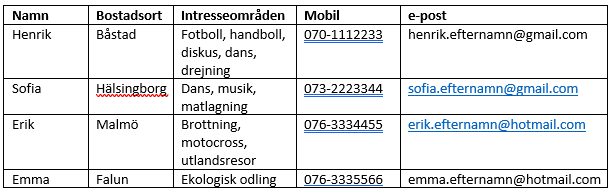 Länk till filmad lösning: https://youtu.be/mHlhenAWnZ8NamnBostadsortIntresseområdenMobile-postHenrikBåstadFotboll, handboll, diskus, dans, drejning070-1112233henrik.efternamn@gmail.comSofiaHälsingborgDans, musik, matlagning073-2223344sofia.efternamn@gmail.comErikMalmöBrottning, motocross, utlandsresor076-3334455erik.efternamn@hotmail.comEmmaFalunEkologisk odling076-3335566emma.efternamn@hotmail.com